Concentration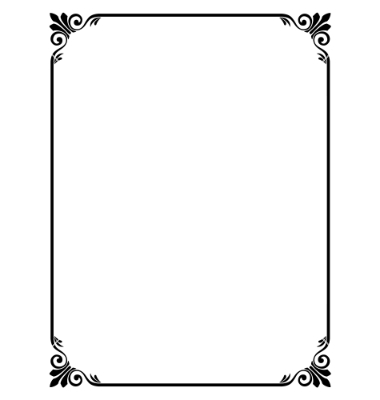 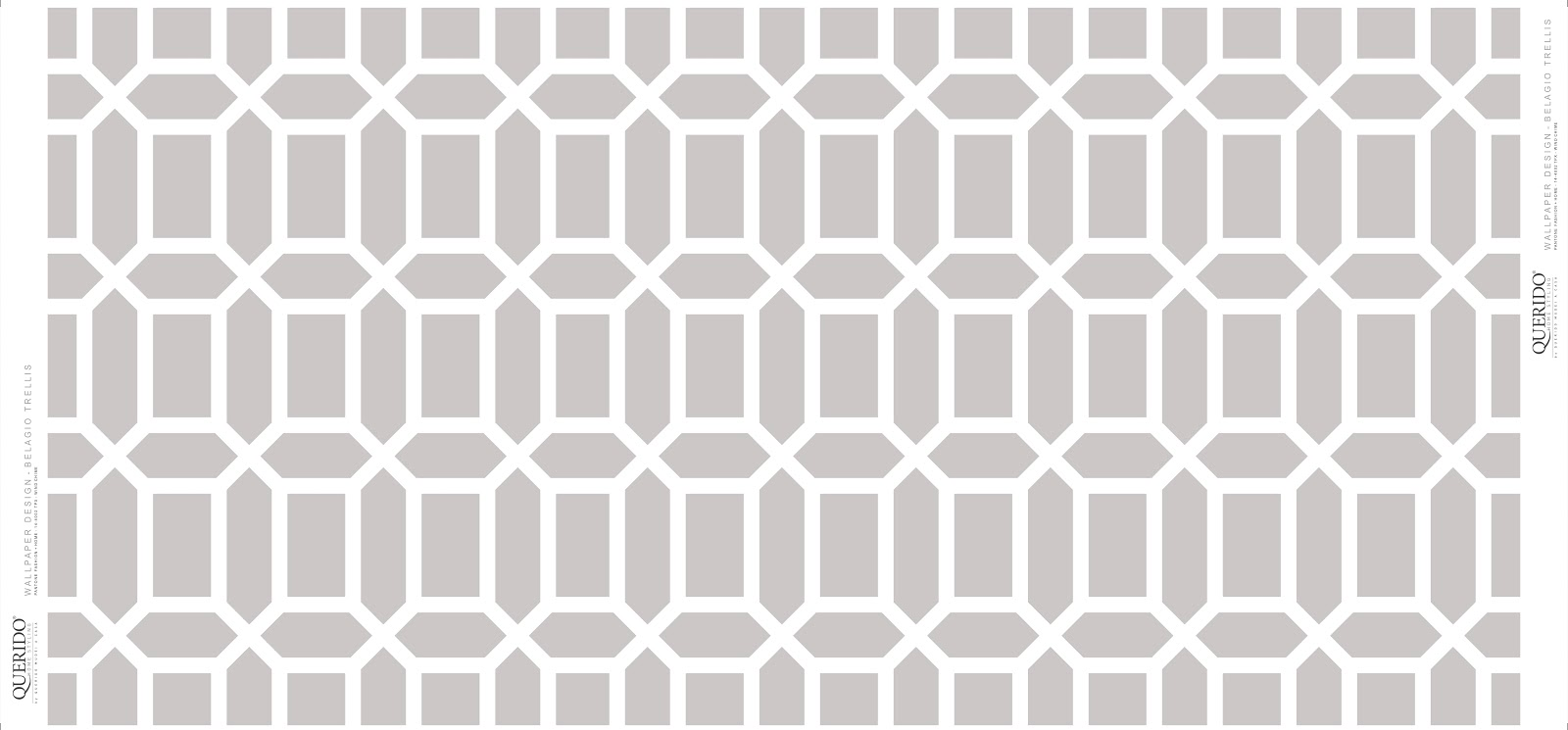 ReflectionConcentration Piece RubricPlan & ReflectionStudent has completed the project plan and reflection completely./10CompletionArtwork is completed and exhibit ready./10CreativityArtwork is originally composed, without copying others’ work./20CraftsmanshipArtwork has been done with measured care and effort./20Composition/designArtwork is dynamic, creates movement, and has intentional placement./20ContentArtwork is strong in meaning and has a purposeful intent./20TotalTotal points = percent/100